b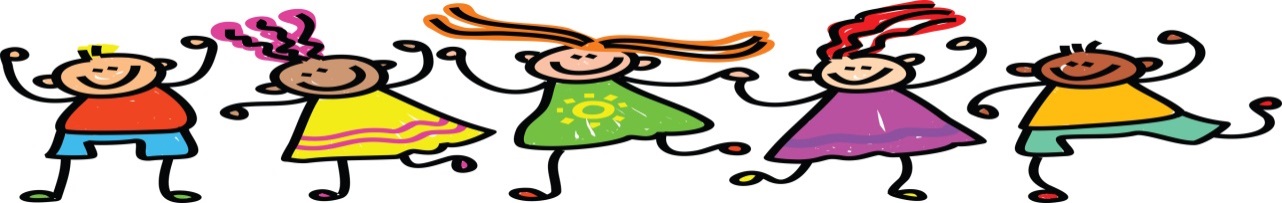 Mrs Kettle/Miss Landrygan’s Reception Class NewsletterWeek Commencing: 23.09.19